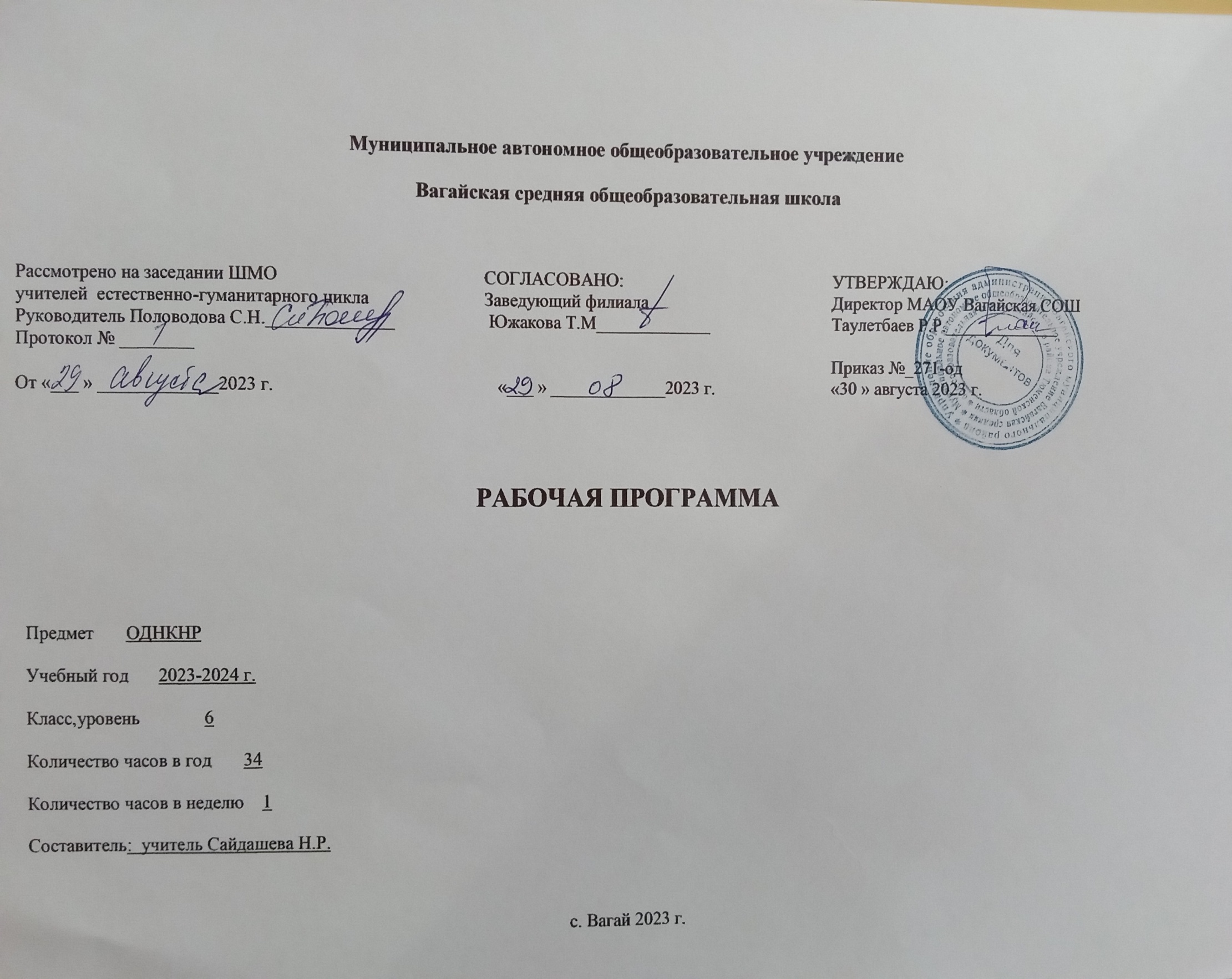 Содержание учебного предмета «Основы духовно-нравственной культуры народов России»Введение. Что вы уже знаете о духовно-нравственной культуре народов РоссииЧто такое культура общества, что такое индивидуальная культура человека. Интеллектуальные, нравственные, художественные ценности российской культуры. Истоки возникновения культуры. Влияние традиций и религиозных идей на развитие культуры.Человек – носитель и творец культуры. Деятели науки, литературы, живописи, музыки, архитектуры, театра и их вклад в развитие российской культуры. Деятели науки, литературы, живописи, музыки, архитектуры, театра Тюменской области и их вклад в развитие российской культуры.Раздел I. Религия и культураРоль религии в развитии культуры. Вклад религии в развитие материальной и духовной культуры общества. Примеры интеллектуальных, нравственных, художественных культовых ценностей культуры. Представления о сотворении мира в разных религиях.Культурное наследие христианской Руси. Влияние принятия христианства на развитие общества и становление культуры народа. Христианская вера и образование в Древней Руси. Великие князья Древней Руси и их влияние на развитие образования. Роль монастырей в развитии образования. Традиции православной религии в воспитании детей. Художественные ценности христианства. Православный храм как культовое произведение архитектуры. Икона – художественное произведение. Духовная музыка. Богослужебное пение. Колокольный звон. Особенности православного календаря. Православные праздники.Культура ислама. Возникновение ислама. Ислам в России. VII–XII века – золотое время исламской культуры. Успехи науки и образования. Мечеть – архитектурный шедевр, ценность исламской и мировой культуры. Роль мечети в развитии культуры и образования мусульман. Традиции ислама в воспитании детей. Вклад мусульманской литературы в сокровищницу мировой культуры. Декоративно-прикладное искусство народов, исповедующих ислам. Орнамент, каллиграфия в искусстве ислама. Исламский календарь. Мусульманские праздники. Иудаизм и культура. Возникновение иудаизма.Иудаизм в России. Тора – Пятикнижие Моисея. Иудейская история в произведениях живописи. Мифы, легенды о сотворении мира. Синагога– дом окнами на Восток, прообраз мироздания, молельный дом евреев. Еврейский календарь. Праздники в иудаизме. Культурные традиции буддизма. Возникновение буддизма. Распространение буддизма в России. Буддийские монастыри – очаги культуры, буддийские школы для детей. Жизнь буддийских монахов. Разнообразие и особенности буддийских культовых сооружений. Искусство танка. Буддийский календарь. Буддийские праздники.Религии, которые исповедуют жители Тюменской области.Раздел II. Как сохранить духовные ценностиЗабота государства о сохранении духовных ценностей. Конституционные права граждан на свободу исповедования. Трудные периоды в истории религий. Расцвет традиционных религий России.Хранить память предков. Уважение к труду, обычаям, вере предков. Примеры благотворительности из российской истории. Известные меценаты России.Раздел III. Твой духовный мирЧто составляет твой духовный мир. Взгляды человека на мир. Интересы, склонности, убеждения человека. Культура человека и его образованность. Влияние образования на повышение уровня культуры. Расширение представлений об истории, научных открытиях, событиях общественной жизни. Эмоциональное отношение к окружающему миру, проявление чувств. Развитие в себе чувства прекрасного, желание общаться с природой, произведениями искусства. Культура поведения человека. Этикет в разных жизненных ситуациях. Нравственные качества человека.Обобщающие уроки.Планируемые результаты освоения учебного предмета ОДНКНРРабочая программа сформирована с учетом рабочей программы воспитания, призвана обеспечить достижение личностных результатов:Личностные результатыГотовность обучающихся руководствоваться системой позитивных ценностных ориентаций и расширение опыта деятельности на ее основе и в процессе реализации основных направлений воспитательной деятельности, в том числе в части:Гражданского воспитания: готовность к выполнению обязанностей гражданина и реализации его прав, уважение прав, свобод и законных интересов других людей; активное участие в жизни семьи, организации, местного сообщества, родного края, страны; неприятие любых форм экстремизма, дискриминации; понимание роли различных социальных институтов в жизни человека; представление об основных правах, свободах и обязанностях гражданина, социальных нормах и правилах межличностных отношений в поликультурном и многоконфессиональном обществе; представление о способах противодействия коррупции; готовность к разнообразной совместной деятельности, стремление к взаимопониманию и взаимопомощи, активное участие в школьном самоуправлении; готовность к участию в гуманитарной деятельности (волонтерство, помощь людям, нуждающимся в ней).Патриотического воспитания: осознание российской гражданской идентичности в поликультурном и многоконфессиональном обществе, проявление интереса к познанию родного языка, истории, культуры Российской Федерации, своего края, народов России; ценностное отношение к достижениям своей Родины – России, к науке, искусству, спорту, технологиям, боевым подвигам и трудовым достижениям народа; уважение к символам России, государственным праздникам, историческому и природному наследию и памятникам, традициям разных народов, проживающих в родной стране.Духовно-нравственного воспитания: ориентация на моральные ценности и нормы в ситуациях нравственного выбора; готовность оценивать свое поведение и поступки, поведение и поступки других людей с позиции нравственных и правовых норм с учетом осознания последствий поступков; активное неприятие асоциальных поступков, свобода и ответственность личности в условиях индивидуального и общественного пространства.Эстетического воспитания: восприимчивость к разным видам искусства, традициям и творчеству своего и других народов, понимание эмоционального воздействия искусства; осознание важности художественной культуры как средства коммуникации и самовыражения; понимание ценности отечественного и мирового искусства, роли этнических культурных традиций и народного творчества; стремление к самовыражению в разных видах искусства.Физического воспитания, формирования культуры здоровья и эмоционального благополучия: осознание ценности жизни; ответственное отношение к своему здоровью и установка на здоровый образ жизни (здоровое питание, соблюдение гигиенических правил, сбалансированный режим занятий и отдыха, регулярная физическая активность); осознание последствий и неприятие вредных привычек (употребление алкоголя, наркотиков, курение) и иных форм вреда для физического и психического здоровья; соблюдение правил безопасности, в том числе навыков безопасного поведения в интернет-среде; способность адаптироваться к стрессовым ситуациям и меняющимся социальным, информационным и природным условиям, в том числе осмысляя собственный опыт и выстраивая дальнейшие цели;умение принимать себя и других, не осуждая; умение осознавать эмоциональное состояние себя и других, умение управлять собственным эмоциональным состоянием; сформированность навыка рефлексии, признание своего права на ошибку и такого же права другого человека.Трудового воспитания: установка на активное участие в решении практических задач (в рамках семьи, организации, города, края) технологической и социальной направленности, способность инициировать, планировать и самостоятельно выполнять такого рода деятельность; интерес к практическому изучению профессий и труда различного рода, в том числе на основе применения изучаемого предметного знания; осознание важности обучения на протяжении всей жизни для успешной профессиональной деятельности и развитие необходимых умений для этого; готовность адаптироваться в профессиональной среде; уважение к труду и результатам трудовой деятельности; осознанный выбор и построение индивидуальной траектории образования и жизненных планов с учетом личных и общественных интересов и потребностей.Экологического воспитания: ориентация на применение знаний из социальных и естественных наук для решения задач в области окружающей среды, планирования поступков и оценки их возможных последствий для окружающей среды; повышение уровня экологической культуры, осознание глобального характера экологических проблем и путей их решения; активное неприятие действий, приносящих вред окружающей среде; осознание своей роли как гражданина и потребителя в условиях взаимосвязи природной, технологической и социальной сред; готовность к участию в практической деятельности экологической направленности.Ценности научного познания: ориентация в деятельности на современную систему научных представлений об основных закономерностях развития человека, природы и общества, взаимосвязях человека с природной и социальной средой; овладение языковой и читательской культурой как средством познания мира; овладение основными навыками исследовательской деятельности, установка на осмысление опыта, наблюдений, поступков и стремление совершенствовать пути достижения индивидуального и коллективного благополучия.Личностные результаты, обеспечивающие адаптацию обучающегося к изменяющимся условиям социальной и природной среды: освоение обучающимися социального опыта, основных социальных ролей, соответствующих ведущей деятельности возраста, норм и правил общественного поведения, форм социальной жизни в группах и сообществах, включая семью, группы, сформированные по профессиональной деятельности, а также в рамках социального взаимодействия с людьми из другой культурной среды; способность обучающихся к взаимодействию в условиях неопределенности, открытость опыту и знаниям других; способность действовать в условиях неопределенности, повышать уровень своей компетентности через практическую деятельность, в том числе умение учиться у других людей, осознавать в совместной деятельности новые знания, навыки и компетенции из опыта других; навык выявления и связывания образов, способность формирования новых знаний, в том числе способность формулировать идеи, понятия, гипотезы об объектах и явлениях, в том числе ранее не известных, осознавать дефициты собственных знаний и компетентностей, планировать свое развитие; умение распознавать конкретные примеры понятия по характерным признакам, выполнять операции в соответствии с определением и простейшими свойствами понятия, конкретизировать понятие примерами, использовать понятие и его свойства при решении задач (далее – оперировать понятиями), а также оперировать терминами и представлениями в области концепции устойчивого развития; умение анализировать и выявлять взаимосвязи природы, общества и экономики; умение оценивать свои действия с учетом влияния на окружающую среду, достижений целей и преодоления вызовов, возможных глобальных последствий; способность обучающихся осознавать стрессовую ситуацию, оценивать происходящие изменения и их последствия; воспринимать стрессовую ситуацию как вызов, требующий контрмер; оценивать ситуацию стресса,корректировать принимаемые решения и действия; формулировать и оценивать риски и последствия, формировать опыт, уметь находить позитивное в произошедшей ситуации; быть готовым действовать в отсутствие гарантий успеха.Метапредметные результатыОвладение универсальными учебными познавательными действиями:базовые логические действия: выявлять и характеризовать существенные признаки объектов (явлений); устанавливать существенный признак классификации, основания для обобщения и сравнения, критерии проводимого анализа; с учетом предложенной задачи выявлять закономерности и противоречия в рассматриваемых фактах, данных и наблюдениях; предлагать критерии для выявления закономерностей и противоречий; выявлять дефициты информации, данных, необходимых для решения поставленной задачи; выявлять причинно-следственные связи при изучении явлений и процессов; делать выводы с использованием дедуктивных и индуктивных умозаключений, умозаключений по аналогии, формулировать гипотезы о взаимосвязях; самостоятельно выбирать способ решения учебной задачи (сравнивать несколько вариантов решения, выбирать наиболее подходящий с учетом самостоятельно выделенных критериев);базовые исследовательские действия: использовать вопросы как исследовательский инструмент познания; формулировать вопросы, фиксирующие разрыв между реальным и желательным состоянием ситуации, объекта, самостоятельно устанавливать искомое и данное; формировать гипотезу об истинности собственных суждений и суждений других, аргументировать свою позицию, мнение; проводить по самостоятельно составленному плану опыт, несложный эксперимент, небольшое исследование по установлению особенностей объекта изучения, причинно-следственных связей и зависимостей объектов между собой; оценивать на применимость и достоверность информацию, полученную в ходе исследования (эксперимента); самостоятельно формулировать обобщения и выводы по результатам проведенного наблюдения, опыта, исследования, владеть инструментами оценки достоверности полученных выводов и обобщений; прогнозировать возможное дальнейшее развитие процессов, событий и их последствия в аналогичных или сходных ситуациях, выдвигать предположения об их развитии в новых условиях и контекстах; работа с информацией: применять различные методы, инструменты и запросы при поиске и отборе информации или данных из источников с учетом предложенной учебной задачи и заданных критериев; выбирать, анализировать, систематизировать и интерпретировать информацию различных видов и форм представления; находить сходные аргументы (подтверждающие или опровергающие одну и ту же идею, версию) в различных информационных источниках; самостоятельно выбирать оптимальную форму представления информации и иллюстрировать решаемые задачи несложными схемами, диаграммами, иной графикой и их комбинациями; оценивать надежность информации по критериям, предложенным педагогическим работником или сформулированным самостоятельно; эффективно запоминать и систематизировать информацию.Предметные результатыПредметные результаты освоения курса включают освоение научных знаний, умений и способов действий, специфических для соответствующей предметной области; предпосылки научного типа мышления; виды деятельности по получению нового знания, его интерпретации, преобразованию и применению в различных учебных ситуациях, в том числе при создании проектов.Понимание вклада представителей различных народов России в формирование ее цивилизационного наследия; понимание ценности многообразия культурных укладов народов Российской Федерации; поддержка интереса к традициям собственного народа и народов, проживающих в Российской Федерации; знание исторических примеров взаимопомощи и сотрудничества народов Российской Федерации;формирование уважительного отношения к национальным и этническим ценностям, религиозным чувствам народов Российской Федерации; осознание ценности межнационального и межрелигиозного согласия; формирование представлений об образцах и примерах традиционного духовного наследия народов Российской Федерации; умение определять понятия: духовность, нравственность, культура, религия, этнос, быт, фольклор, эпос, традиции и применять их в своих суждениях, высказываниях, в беседе, в исследовательских и иных работах; умение использовать различные виды литературы (научную, художественную), карт (политические, географические, исторические, этнические, лингвистические) как источники информации о расселении и проживании народов России, местах важнейших событий ее прошлого и настоящего; умение проводить поиск информации, используя письменные и вещественные свидетельства; описывать условия существования, основные занятия, образ жизни, традиции, верования, быт, фольклор многонационального народа России; умение выявлять характерные черты национальных характеров народов России; умение объяснять, в чем заключались назначение и художественные достоинства предметов повседневного обихода, промыслов, фольклора, произведений искусства; способность давать оценку наиболее значительным событиям, личностям и явлениям отечественной истории и культуры; выделять этапы становления и развития народов России, их духовно-нравственных и культурно-религиозных традиций; умение проводить поиск информации о культуре, истории, религии, фольклоре народов России в разных источниках (письменные, вещественные, телевидение, интернет); умение составлять описание образа жизни, культуры, духовно-нравственных традиций, менталитетов, занятий, быта, языков, истории народов России; рассказывать о значительных событиях в их прошлом и настоящем; способность давать оценку событиям, явлениям и личностям отечественной культуры; умение характеризовать нравственные качества и духовные ценности русского народа и других народов России; умение сопоставлять традиции, религии, менталитеты, ценности, нравственные понятия народов России, выявляя в них общие черты и различия; умение видеть проявления влияния искусства в окружающей среде; умение высказывать суждения о значении и месте духовного и культурного наследия России в мире.3. Тематическое планирование с указанием количества академических часов, отводимых на освоение каждой темы учебного предмета ОДНКНР , и возможность использования по этой теме электронных (цифровых) образовательных ресурсов.№ п/пРаздел/темаКоличество часовКоличество часовКоличество часовЭОР и ЦОР№ п/пРаздел/темаВсегоКонтрольные работыПрактические работыЭОР и ЦОРВведениеВведениеВведениеВведениеВведениеВведение1Введение. Что мы знаем о духовно- нравственной культуре народов России100Электронная форма учебникаhttps://resh.edu.ru/2Мир культуры и ее структура100Электронная форма учебникаhttps://resh.edu.ru/Раздел I. Религия и культураРаздел I. Религия и культураРаздел I. Религия и культураРаздел I. Религия и культураРаздел I. Религия и культураРаздел I. Религия и культура1.1Роль религии в развитии культуры.100Электронная форма учебникаhttps://resh.edu.ru/1.2Человек и вера100Электронная форма учебникаhttps://resh.edu.ru/1.3Культурное наследие христианской Руси201Электронная форма учебникаhttps://resh.edu.ru/1.4Культура ислама.210Электронная форма учебникаhttps://resh.edu.ru/1.5Иудаизм и культура200Электронная форма учебникаhttps://resh.edu.ru/1.6Культурные традиции буддизма200Электронная форма учебникаhttps://resh.edu.ru/Раздел II. Как сохранить духовные ценностиРаздел II. Как сохранить духовные ценностиРаздел II. Как сохранить духовные ценностиРаздел II. Как сохранить духовные ценностиРаздел II. Как сохранить духовные ценностиРаздел II. Как сохранить духовные ценности2.1Забота государства о сохранении духовных ценностей100Электронная форма учебникаhttps://resh.edu.ru/2.2Гражданин и государство.100Электронная форма учебникаhttps://resh.edu.ru/2.3Героические	страницы	истории нашей страны.101Электронная форма учебникаhttps://resh.edu.ru/2.4Нравственные ценности личности.110Электронная форма учебникаhttps://resh.edu.ru/Раздел III. Твой духовный мирРаздел III. Твой духовный мирРаздел III. Твой духовный мирРаздел III. Твой духовный мирРаздел III. Твой духовный мирРаздел III. Твой духовный мир3.1Духовный мир человека100Электронная форма учебникаhttps://resh.edu.ru/3.2Семейные ценности100Электронная форма учебникаhttps://resh.edu.ru/3.3Культура	человека	и	его образованность100Электронная форма учебникаhttps://resh.edu.ru/3.4Общество и образование100Электронная форма учебникаhttps://resh.edu.ru/3.5Страницы	истории	развития образования100Электронная форма учебникаhttps://resh.edu.ru/3.6Религия и образование100Электронная форма учебникаhttps://resh.edu.ru/3.7Области художественной культуры100Электронная форма учебникаhttps://resh.edu.ru/3.8Декоративно-прикладное искусство народов России201Электронная форма учебникаhttps://resh.edu.ru/3.9Выдающиеся	деятели	культуры народов России210Электронная форма учебникаhttps://resh.edu.ru/3.10Художественная	культура традиционных религий России100Электронная форма учебникаhttps://resh.edu.ru/3.11Художественная	культура, рожденная религией100Электронная форма учебникаhttps://resh.edu.ru/3.12Кого	называют	образованным человеком100Электронная форма учебникаhttps://resh.edu.ru/3.13Культурное	наследие	России: почему необходимо его сохранять201Электронная форма учебникаhttps://resh.edu.ru/3.14Обобщение210Электронная форма учебникаhttps://resh.edu.ru/Общее количество часов по программеОбщее количество часов по программе3444